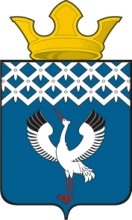 Российская ФедерацияСвердловская областьГлава муниципального образования Байкаловского сельского поселенияПОСТАНОВЛЕНИЕот 05.05.2014 года  № 193-пс. Байкалово«О внесении изменений в Постановление главы муниципального образования Байкаловского сельского поселения от 07.04.2011 года № 150-п «О создании комиссии по формированию и подготовке резерва управленческих кадров муниципального образования Байкаловского сельского поселения»В связи с изменением кадрового состава администрации муниципального образования Байкаловского сельского поселения, глава муниципального образования Байкаловского сельского поселения,ПОСТАНОВИЛ:Внести в постановление главы муниципального образования Байкаловского сельского поселения № 150-п от 07.04.2011 года «О создании комиссии по формированию и подготовке резерва управленческих кадров муниципального образования Байкаловского сельского поселения», утвердив приложение № 1 в новой редакции;2. Постановление главы администрации муниципального образования Байкаловского сельского поселения от 05.08.2013 года  № 374-п «О внесении изменений в Постановление главы муниципального образования Байкаловского сельского поселения от 07.04.2011 года № 150-п «О создании комиссии по формированию и подготовке резерва управленческих кадров муниципального образования Байкаловского сельского поселения» признать утратившим силу;Настоящее Постановление вступает в силу с момента его подписания;Контроль за исполнением настоящего Постановления оставляю за собой.Глава муниципального образованияБайкаловского сельского поселения                                        Л. Ю. Пелевина Приложение № 1                                                                                                                                к Постановлению главы                                                                                                                       муниципального образования                                                                                                                              Байкаловского сельского                                                                                                        поселения от 05.05.2014 года №193                                                                                       Составкомиссии по формированию и подготовке резерва управленческих кадров муниципального образования Байкаловского сельского поселенияПредседатель:- Лыжин Дмитрий Владимирович - заместитель главы  администрации муниципального образования Байкаловского сельского поселения по вопросам местного хозяйства и капитального строительства;Заместитель председателя:-  Рожин Сергей Валерьевич – главный специалист администрации муниципального образования Байкаловского сельского поселения по вопросам имущества, гражданской обороны и чрезвычайным ситуация;Члены комиссии:-  Серкова Елена Михайловна - специалист 1 категории администрации муниципального образования Байкаловского сельского поселения по юридическим вопросам;- Кокшарова Марина Владимировна- специалист 1 категории администрации муниципального образования Байкаловского сельского поселения по жилищным вопросам;- Глухих Павел Андреевич - специалист 1 категории администрации муниципального образования Байкаловского сельского поселения по вопросам местного хозяйства и капитального строительства;- Боталова Ирина Анатольевна – специалист 1 категории Думы муниципального образования Байкаловского сельского поселения;Секретарь:- Карсканова Надежда Александровна – ведущий специалист администрации муниципального образования Байкаловского сельского поселения по кадровым вопросам.